Сумський державний університетБібліотека. Інформаційно-бібліографічний відділlibrary.sumdu.edu.ua | library@sumdu.edu.ua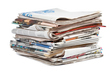 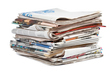 СумДУ на сторінках преси 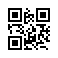 Поточний інформаційний список за травень 2017 року         Україна. Кабінет Міністрів.         Про призначення соціальних стипендій Верховної Ради України студентам вищих навчальних закладів з числа дітей-сиріт та дітей з малозабезпечених сімей на 2017 рік: розпорядження Кабінету Міністрів України від 11 травня 2017 р. № 307-р. Серед отримувачів стипендії студент СумДУ Охріменко Віктор Олександрович / Україна. Кабінет Міністрів // Урядовий кур'єр. – 2017. – № 91. – 19 травня. – С. 10.         Україна. Міністерство освіти і науки.         Про затвердження рішень Атестаційної колегії Міністерства щодо присвоєння вчених звань і присудження наукових ступенів від 13 грудня 2016 року: наказ Міністерства освіти і науки України від 13 грудня 2016 р. № 1509 / Україна. Міністерство освіти і науки // Освіта України. Спеціальний випуск. – 2017. – № 4. – квітень. – С. 12-78.         Серед здобувачів наукового ступеня кандидата наук – співробітники СумДУ : Мілтих Вікторія Станіславівна, Оверко Михайло Валентинович, Ольштинський Павло Леонідович, Настенко Ольга Вікторівна, Гайдабрус Наталія Віталіївна, Зубко Катерина Юріївна, Курбатова Тетяна Олександрівна, Циганенко Олена Василівна, Щербаченко Вікторія Олексіївна, Маркевич Олена Валентинівна, Тимошенко Олексій Олексійович.1.         В СумГУ взялись за детей : лицензионная комиссия Минобразования и науки приняла решение о введении в Сумском госуниверситете новой специальности "Педиатрия" // Ваш шанс. – 2017. – № 19. – 10-17 мая. – С. 8А.2.         В СумГУ впервые в Украине открыли "Общественное здоровье" : 24 апреля Минобразования утвердило решение Лицензионной комиссии об открытии в Сумском госуниверситете и впервые в Украине специальности "Общественное здоровье" // Ваш шанс. – 2017. – № 18. – 3-10 мая. – С. 3А.11.         Вертіль О. Європейські мови знати престижно : відбувся перший випуск слухачів Європейської школи мов, яка була відкрита на базі факультету ІФСК СумДУ / О. Вертіль // Урядовий кур'єр. – 2017. – № 89. – 17 травня. – С. 20.12.         Димов Д. Золото на день рождения: на чемпионате Украины по дзюдо среди молодежи до 23 лет в Днепре студентка СумГУ Анжела Титаренко завоевала третье место, а студент МИ СумГУ Андрей Хомула стал чемпионом / Д. Димов // Ваш шанс. – 2017. – № 21. – 24-31 мая. – С. 21А. – Кратко.13.         Димов Д. Лучшие волейболисты Сум : девять команд боролись за заветный кубок в городских соревнованиях. Команда "СумГУ" одержала "бронзу" / Д. Димов // Ваш шанс. – 2017. – № 18. – 3-10 мая. – С. 18А.14.         Димов Д. Соревнования начали с Сум : XIII летняя Всеукраинская Универсиада стартовала в легкоатлетическом манеже. В соревнованиях по дзюдо приняли участие 16 студентов СумГУ, которые одержали 9 наград / Д. Димов // Ваш шанс. – 2017. – № 18. – 3-10 мая. – С. 18А.15.         Димов Д. СумГУ – с научным приветом: 17 мая в Сумском госуниверситете прошел праздник – День науки / Д. Димов // Ваш шанс. – 2017. – № 21. – 24-31 мая. – С. 23А. 16.         Димов Д. Сумчане вторые в стритболе : 20 мая в Киеве состоялся финальный этап по баскетболу 3х3 среди студентов, в котором команда СумГУ одержала второе место / Д. Димов // Ваш шанс. – 2017. – № 21. – 24-31 мая. – С. 21А. – Кратко.3.         Золото сумского стрелка : в польском городке Легница на первом этапе Европейского Гран-при по стрельбе из лука студент СумГУ Алексей Гунбин квалификацию в индивидуальных соревнованиях завершил на четвертом месте // Ваш шанс. – 2017. – № 18. – 3-10 мая. – С. 18А. – Кратко.4.         Золотые сумские грации : в Сумах прошел финальный тур теннисного чемпионата Украины, в котором теннисистки "СумГУ-Грация" стали лучшие из команд Украины // Ваш шанс. – 2017. – № 21. – 24-31 мая. – С. 21А.17.         Моторний М. Важкий шлях до Олімпу : на дистанції 3000 метрів серед жінок Вікторія Калюжна із СумДУ показала найкращий результат; у фіналі бігу на 5000 метрів серед призерів опинились одразу двоє представників СумДУ: першим фінішував Єгор Жуков, а третя сходинка дісталась Артему Казбану / М. Моторний // Освіта України. – 2017. – № 20. – 22 травня. – С. 13.18.         Моторний М. Тринадцяту – відкрито : урочисте відкриття Всеукраїнської літньої Універсіади-2017 відбулося у Сумському державному університеті / М. Моторний // Освіта України. – 2017. – № 17. – 1 травня. – С. 16.5.         Остались при своих : в Черкассах прошли последние игры чемпионата Украины по баскетболу (высшая лига, дивизион "Б"), в которых БК "Черкаські мавпи-2" и БК "СумГУ" обменялись победами // Ваш шанс. – 2017. – № 18. – 3-10 мая. – С. 18А. – Кратко.19.         Павлова Л. Клопы победили студентов? : администрация СумГУ планирует летом закрыть общежитие № 2 для полной дезинсекции / Л. Павлова // Ваш шанс. – 2017. – № 21. – 24-31 мая. – С. 5А.20.         Павлова Л. Сумчане все смешнее и смешнее : по результатам 1/8 финала телевизионной "Лиги смеха" команда Сумского госуниверситета "Николь Кидман" уверенно прошла в чвертьфинал / Л. Павлова // Ваш шанс. – 2017. – № 17. – 26 апреля-3 мая. – С. 15А. – Кратко.6.         Планета вкусов СумГУ отпраздновала день рождения: в СумГУ состоялась шоу-программа "Планета вкусов СумГУ. 1 год", посвященная годовщине одноименного телевизионного проекта // Ваш шанс. – 2017. – № 17. – 26 апреля-3 мая. – С. 22А.7.         Повідомлення про захист дисертацій на здобуття наукового ступеня кандидата наук // Освіта України. Спеціальний випуск. – 2017. – № 4. – квітень. – С. 96-175.Серед здобувачів наукового ступеня кандидата наук – співробітники СумДУ : Дегтярьов Іван Михайлович - викладач-стажист кафедри технології машинобудування, верстатів та інструментів; Яхненко Олена Миколаївна - асистент кафедри прикладної екології; Барсукова Ганна Володимирівна - інженер-програміст І категорії деканату ТеСЕТ; Москаленко Альона Сергіївна - аспірант кафедри комп'ютерних наук; Хоменко Катерина Павлівна - асистент кафедри фізіології і патофізіології з курсом медичної біології.8.         Подія: за ініціативи колективу кафедри практичної психології СумДПУ ім. А. С. Макаренка та участі департаменту міжнародної освіти СумДУ в місті над Пслом відбувся перший міжнародний молодіжний форум "Культура і традиції в сучасному світі" // Урядовий кур'єр. – 2017. – № 78. – 26 квітня. – С. 16.9.         Про дуальну освіту : в українських вишах упроваджуватимуть дуальну систему освіти, що матиме цикли теоретичного і практичного навчання, зокрема елементи такої освіти вже застосовують у низці вітчизняних ВНЗ, серед яких - СумДУ // Освіта України. – 2017. – № 15-16. – 24 квітня. – С. 2.21.         Рубан О. "Моральний суржик" як ознака часу : 18 квітня в конгрес-центрі СумДУ, за організаційної підтримки керівника Центру освіти дорослих Юрія Петрушенка, відбулася відкрита лекція філософа і антрополога Романа Кіся / О. Рубан // Сумщина. – 2017. – № 17. – 27 квітня. – С. 3.10.         Сумские студенты – лучшие в Украине : в Луцке состоялись соревнования по легкой атлетике по программе XIIІ Всеукраинской универсиады, в которых в общекомандном зачете сборная команда СумГУ вышла на первую строчку турнирной таблицы // Ваш шанс. – 2017. – № 20. – 17-24 мая. – С. 21А.